Admin Assistant 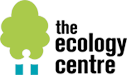 Job DescriptionJob Title: Admin Assistant (Fixed Term 6 months)Accountable to: General Manager (The Ecology Centre) Employed by: The Ecology Centre, Kinghorn, FifeSalary: National Minimal Wage Pension: Contribution Scheme with NEST.Hours: 32 Hours per week  Mon - Friday 9am till 4pmHoliday: 28 days per calendar yearLocation: The Ecology Centre, Kinghorn, Fife Requirements: Eligibility for the young person is noted below:To be eligible for Fife Funding, the employee MUST live in FifeAged 16-29 years oldMust be unemployed and have a barrier to employment ie carer, care leaver, person with disability/health issue, ex offender, qualification less than SCQF5Background:The Administrative Assistant will be responsible for providing support to the general staff team within the Ecology CentreAs an initial point of contact for visitors and other stakeholders, the post holder will act as an important ambassador for the centre and should exemplify the value, vision and ethos of the centre in all interactionsTo ensure all visitors including stakeholders, contractors etc are warmly and politely welcomed to the centreTo answer the telephone in a prompt and polite manner, taking accurate telephone messages and ensuring they are passed on efficiently and quicklyRespond to email messages promptly and accurately, passing on information to relevant staff members as necessaryTo provide refreshments for visitors and others as requestedTo ensure reception areas and shop area are kept in a tidy, professional and presentable mannerOrganise and distribute incoming and outgoing postAdministrative SupportAssist in inputting and maintaining the management information database and other computerised recordsMonitor and maintain an accurate record of volunteer attendance, producing reports as necessaryUpdate and distribute online and offline communications such as letters, newsletters, social media posts etc to clients, staff and other stakeholdersAssist with keeping the centre website up to date and relevantCarry out filing, printing and photocopying. Maintain the operation of the printer and photocopier to ensure it’s ready to use at all times, resolving any issues as necessaryOrder, monitor and manage stockProvide administrative support to staff as neededPerson SpecificationGood oral, written and numeracy skillsA positive and enthusiastic mannerExcellent attention to detailAbility to use IT packages including Word and Excel to a basic levelAbility to work well as part of a small teamUnderstanding of the importance of confidentialityA willingness to complete training